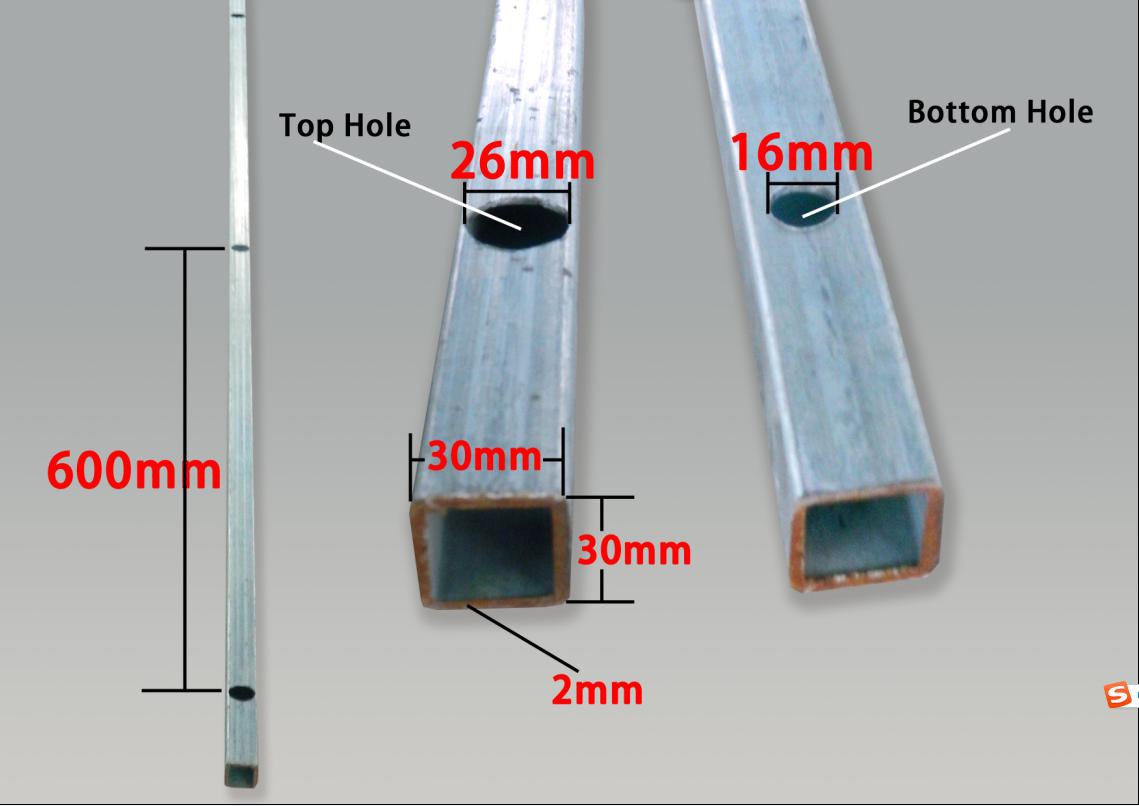 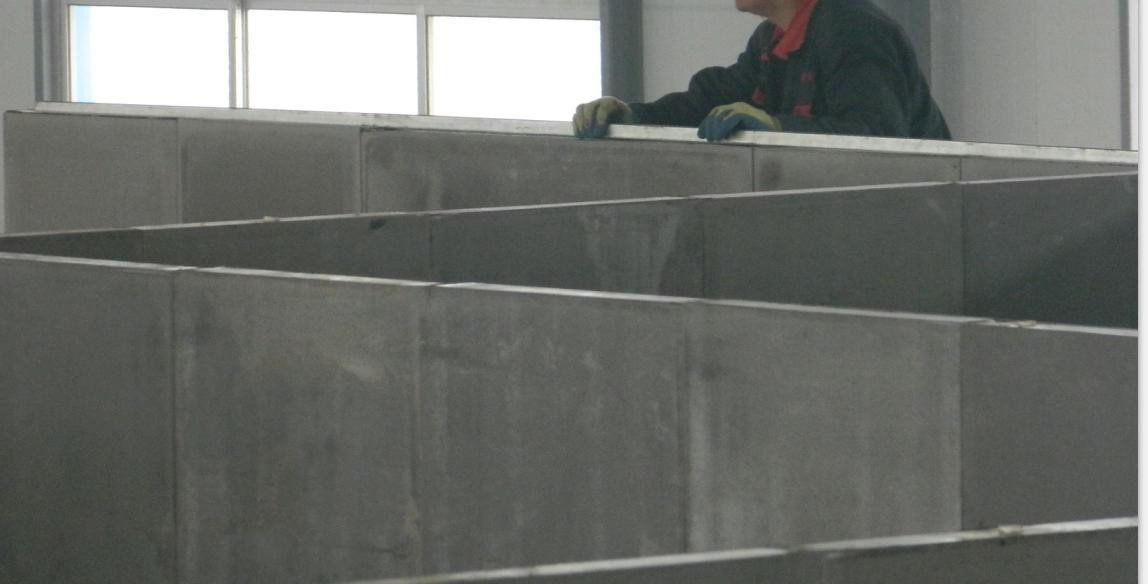 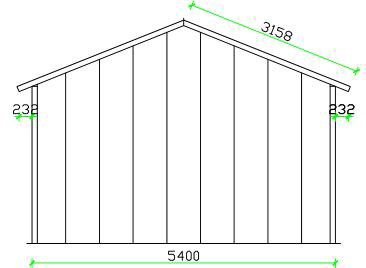 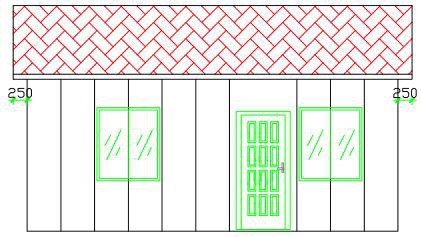 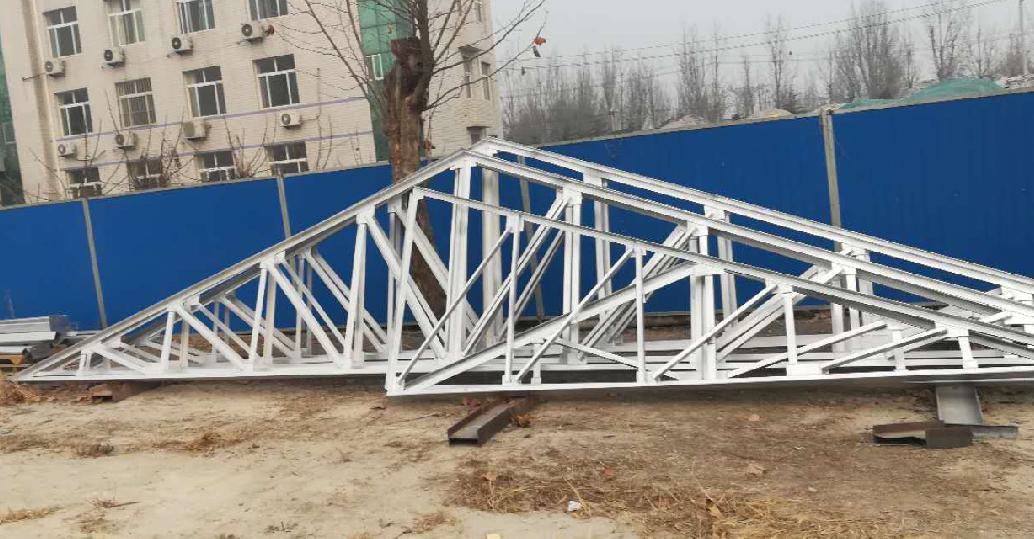 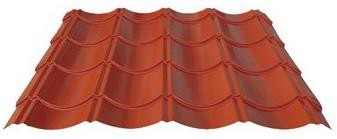 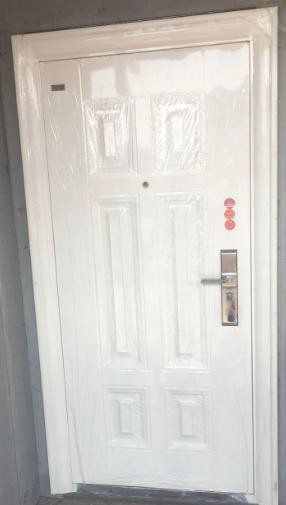 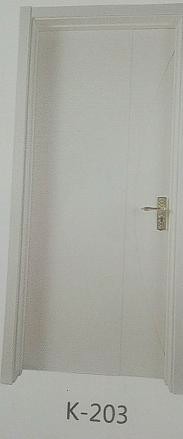 Quotation for 36m2 Foam Cement HouseQuotation for 36m2 Foam Cement HouseQuotation for 36m2 Foam Cement HouseQuotation for 36m2 Foam Cement HouseQuotation for 36m2 Foam Cement HouseQuotation for 36m2 Foam Cement HouseQuotation for 36m2 Foam Cement HouseQuotation for 36m2 Foam Cement HouseQuotation for 36m2 Foam Cement HouseQuotation for 36m2 Foam Cement HouseQuotation for 36m2 Foam Cement HouseQuotation for 36m2 Foam Cement HousePRICE DETAILPRICE DETAILPRICE DETAILPRICE DETAILPRICE DETAILPRICE DETAILPRICE DETAILPRICE DETAILPRICE DETAILPRICE DETAILPRICE DETAILPRICE DETAILNO.PARTDESCRIPTIONDESCRIPTIONQUANTITYQUANTITYUNITUNITCement House Main BodyCement House Main BodyCement House Main BodyCement House Main BodyCement House Main BodyCement House Main BodyCement House Main BodyCement House Main BodyCement House Main BodyCement House Main BodyCement House Main BodyCement House Main Body1MainbodyCement House Main BodyCement House Main Body3636M2M2Doors and WindowsDoors and WindowsDoors and WindowsDoors and WindowsDoors and WindowsDoors and WindowsDoors and WindowsDoors and WindowsDoors and WindowsDoors and WindowsDoors and WindowsDoors and Windows2DoorsSteel Security Door for Entrance（D1）Steel Security Door for Entrance（D1）11SETSET2DoorsComposite Wood Door for Bedroom(D2)Composite Wood Door for Bedroom(D2)33SETSET2WindowsAluminum Sliding Window W1Aluminum Sliding Window W144PCSPCS2WindowsAluminum Sliding Window W2Aluminum Sliding Window W211PCSPCS2Total Doors and Windows PriceTotal Doors and Windows PriceTotal Doors and Windows PriceTotal Doors and Windows PriceTotal Doors and Windows PriceTotal Doors and Windows PriceTotal Doors and Windows PriceTotal Doors and Windows PriceTotal Doors and Windows PriceDecoration MaterialsDecoration MaterialsDecoration MaterialsDecoration MaterialsDecoration MaterialsDecoration MaterialsDecoration MaterialsDecoration MaterialsDecoration MaterialsDecoration MaterialsDecoration MaterialsDecoration Materials3Floor DecorationCermic TileCermic Tile9696PCSPCS3Total Decoration PriceTotal Decoration PriceTotal Decoration PriceTotal Decoration PriceTotal Decoration PriceTotal Decoration PriceTotal Decoration PriceTotal Decoration PriceTotal Decoration PriceDESCRIPTIONDESCRIPTIONDESCRIPTIONQUANTITYQUANTITYUNITUNIT440'HQ Qingdao Port Inland Shipping and Port Charges40'HQ Qingdao Port Inland Shipping and Port Charges40'HQ Qingdao Port Inland Shipping and Port Charges22ContainerContainer4Total Inland Shipping and Port ChargesTotal Inland Shipping and Port ChargesTotal Inland Shipping and Port ChargesTotal Inland Shipping and Port ChargesTotal Inland Shipping and Port ChargesTotal Inland Shipping and Port ChargesTotal Inland Shipping and Port ChargesTotal Inland Shipping and Port ChargesTotal Inland Shipping and Port ChargesHouse Design DrawHouse Design DrawHouse Design DrawHouse Design DrawHouse Design DrawHouse Design DrawHouse Design DrawHouse Design DrawHouse Design DrawHouse Design DrawHouse Design DrawHouse Design Draw5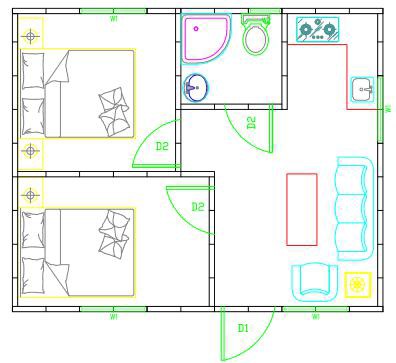 6Payment Terms100% T/T before loading100% T/T before loading100% T/T before loading100% T/T before loading100% T/T before loading100% T/T before loading100% T/T before loading100% T/T before loading100% T/T before loading100% T/T before loading100% T/T before loading7Validity of Quotation15 days15 days15 days15 days15 days15 days15 days15 days15 days15 days15 days8ShippingBy Sea, the Loading Port, Qingdao, ChinaBy Sea, the Loading Port, Qingdao, ChinaBy Sea, the Loading Port, Qingdao, ChinaBy Sea, the Loading Port, Qingdao, ChinaBy Sea, the Loading Port, Qingdao, ChinaBy Sea, the Loading Port, Qingdao, ChinaBy Sea, the Loading Port, Qingdao, ChinaBy Sea, the Loading Port, Qingdao, ChinaBy Sea, the Loading Port, Qingdao, ChinaBy Sea, the Loading Port, Qingdao, ChinaBy Sea, the Loading Port, Qingdao, China9Packing1*40'HQGP containers can load 2 unit of this house with all above1*40'HQGP containers can load 2 unit of this house with all above1*40'HQGP containers can load 2 unit of this house with all above1*40'HQGP containers can load 2 unit of this house with all above1*40'HQGP containers can load 2 unit of this house with all above1*40'HQGP containers can load 2 unit of this house with all above1*40'HQGP containers can load 2 unit of this house with all above1*40'HQGP containers can load 2 unit of this house with all above1*40'HQGP containers can load 2 unit of this house with all above1*40'HQGP containers can load 2 unit of this house with all above1*40'HQGP containers can load 2 unit of this house with all above10SizeSPEC:  6.6m*5.4m*2.8mSPEC:  6.6m*5.4m*2.8mSPEC:  6.6m*5.4m*2.8mSPEC:  6.6m*5.4m*2.8mSPEC:  6.6m*5.4m*2.8mSPEC:  6.6m*5.4m*2.8mSPEC:  6.6m*5.4m*2.8mSPEC:  6.6m*5.4m*2.8mSPEC:  6.6m*5.4m*2.8mSPEC:  6.6m*5.4m*2.8mSPEC:  6.6m*5.4m*2.8mMaterials ListMaterials ListMaterials ListMaterials ListMaterials ListMaterials ListMaterials ListMaterials ListMaterials ListMaterials ListMaterials ListMaterials ListNo.PARTFirst Part (Main Part of House)First Part (Main Part of House)MaterialMaterialSpecificationSpecificationQuantityQuantityUnitPicturePicture1Mainbody Panel94mm External Wall Panel94mm External Wall PanelFoamed Cement PanelFoamed Cement Panel8mm  Fiber Cement Board on two surface; 78mm  thickness Foam Cement Core; Build-in Steel Structure8mm  Fiber Cement Board on two surface; 78mm  thickness Foam Cement Core; Build-in Steel Structure73.173.1M2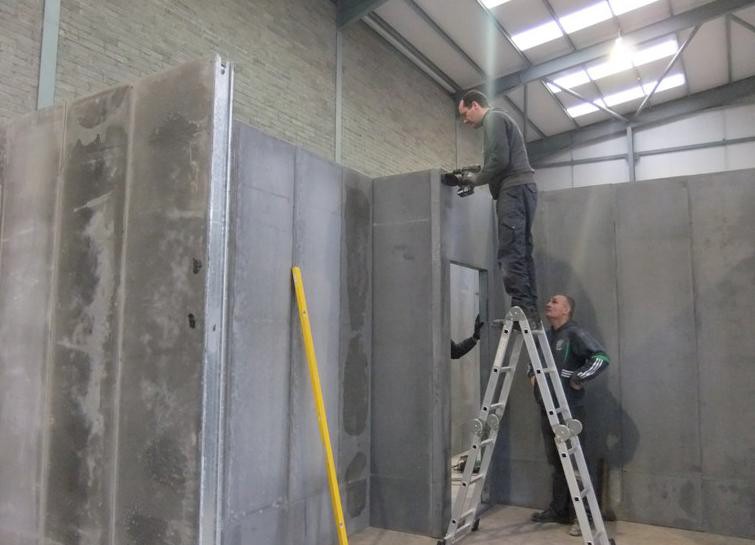 2Mainbody Panel94mm Internal Wall Panel94mm Internal Wall PanelFoamed Cement PanelFoamed Cement Panel8mm  Fiber Cement Board on two surface; 78mm  thickness Foam Cement Core; Build-in Steel Structure8mm  Fiber Cement Board on two surface; 78mm  thickness Foam Cement Core; Build-in Steel Structure35.335.3M23Mainbody Panel94mm Roof Panel94mm Roof PanelFoamed Cement PanelFoamed Cement Panel8mm  Fiber Cement Board on two surface; 78mm  thickness Foam Cement Core; Build-in Steel Structure8mm  Fiber Cement Board on two surface; 78mm  thickness Foam Cement Core; Build-in Steel Structure44.944.9M24Structure to Fix PaneSquare Tube(Using for Basement,Use Expansion Bolt to fix it,then Wall Panel sit on the Square Tube)Square Tube(Using for Basement,Use Expansion Bolt to fix it,then Wall Panel sit on the Square Tube)Square TubeSquare Tube30mm*30mm*2mm30mm*30mm*2mm36.636.6M5Structure to Fix PaneSquare Tube (Using for Ring Beam to strength the Whole Steel Structure)Square Tube (Using for Ring Beam to strength the Whole Steel Structure)Square TubeSquare Tube30mm*30mm*2mm30mm*30mm*2mm25.825.8M6Panel Gap PaintingPlaster for External WallWhite11.5m2 Use One Bag10BAG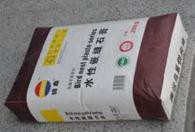 7Panel Gap PaintingPlaster for Internal WallWhite11.5m2 Use One Bag12BAG8Panel Gap PaintingSealing Tape for Gap FixingWhiteStandard23PCS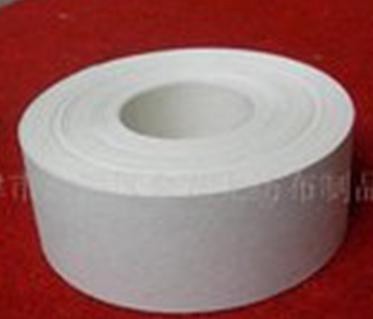 9Panel Gap PaintingUndercoatStandardStandard27KG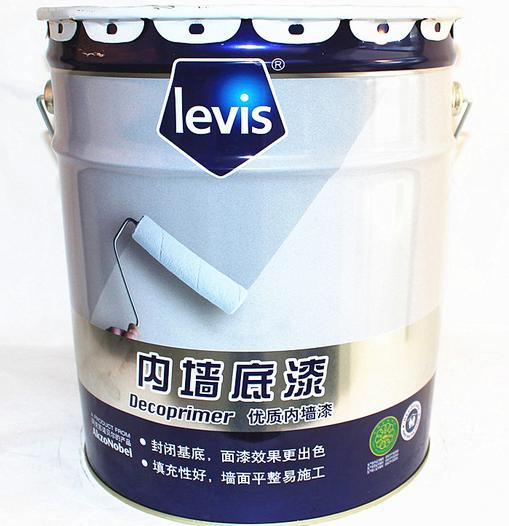 10`BeamA-BeamHot Galvanized Steel 5400m(Length)L50*50*32PCS11RoofGlazed tileGalvanize Steel828mm*0.5mm57.6M12RoofRidge tileGalvanize Steel0.5mm7.5M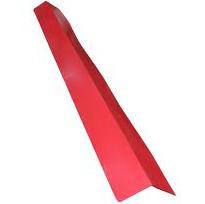 NO.PARTSecond Part (Doors and Windows)MaterialSpecificationQuantityUnitPicture1DoorsSteel Security Door for EntranceSteel960mm*2050mm (W*L)1SET2DoorsComposite Wood Door for BedroomWood860mm*2050mm (W*L)2SET3DoorsAluminum Alloy DoorAluminum Alloy750mm*2050mm (W*L)1SET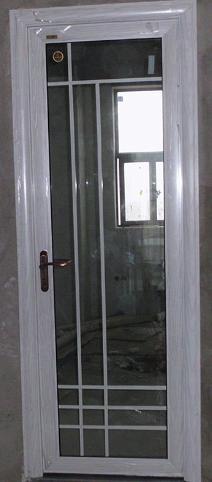 4WindowsAluminum Sliding Window(white and single glass)Aluminum Alloy1140mm*1300mm (L*W)6PCS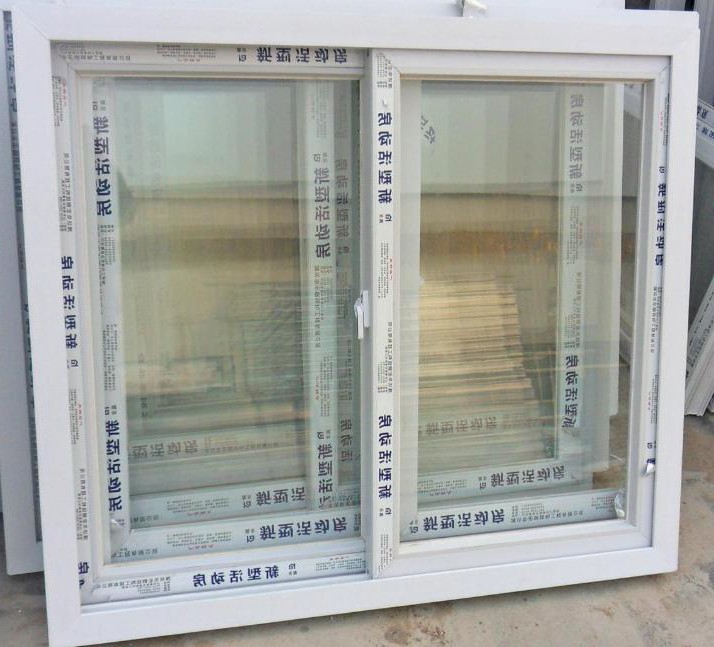 6WindowsAluminum Sliding Window(white and single glass)Aluminum Alloy1140mm*900mm (L*W)1PCS7WindowsAluminum Sliding Window(white and single glass)Aluminum Alloy540mm*900mm (L*W)1PCSNO.PARTThird Part (Decoration Materials)MaterialSpecificationQuantityUnitPicture1Floor DecorationCeramic Tiles for Internal FloorCeramic Tile600mm*600mm*10 mm(L*W*T)96PCS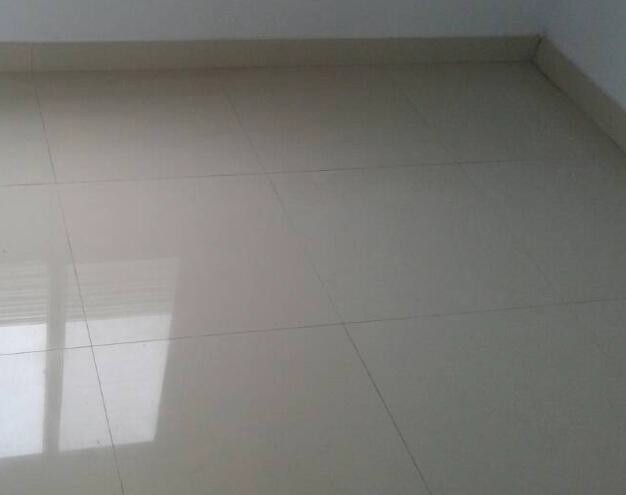 Note: This offer for current materials market; The Price is not including installation expensesNote: This offer for current materials market; The Price is not including installation expensesNote: This offer for current materials market; The Price is not including installation expensesNote: This offer for current materials market; The Price is not including installation expensesNote: This offer for current materials market; The Price is not including installation expensesNote: This offer for current materials market; The Price is not including installation expensesNote: This offer for current materials market; The Price is not including installation expensesNote: This offer for current materials market; The Price is not including installation expenses2018-6-192018-6-192018-6-192018-6-192018-6-192018-6-192018-6-192018-6-19